ISTITUTO COMPRENSIVO PERUGIA 13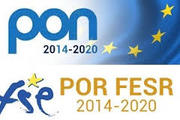 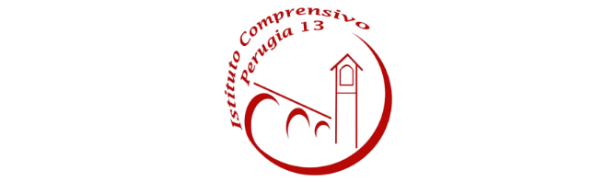 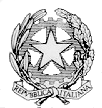 Sede Legale: Via Garigliano, 9 – 06134 Ponte Valleceppi (PG)Sede Amministrativa: Via Brenta s.n.c. – 06134 Ponte ValleceppiCod. Mecc. PGIC854007 – Cod. Fisc. 94152350545Tel. 075 5928004 – Fax 075 6920177– Sito Web: www.icperugia13.gov.itCIRCOLARE n. 	65								Perugia, 22/10/2019					Ai	genitori degli alunni 						Scuola Secondaria di Primo Grado						Classi quarte e quinte - Scuola Primaria		  		e p.c.            	al personale ATA Collaboratori scolastici                                                                 		Scuola Secondaria di I grado di Ponte ValleceppiOggetto: Presentazione e prosecuzione del progetto “Corso di Musica. Orchestra e Coro di Istituto” – Anno scolastico 2019/2020Si comunica che il giorno martedì 29 ottobre 2019 alle ore 18:00 presso i locali della Scuola Secondaria di Primo Grado “Maria Bonaparte Valentini” di Ponte Valleceppi si terrà un incontro per illustrare, concordare e definire gli aspetti organizzativi del progetto “Corso di Musica. Orchestra e Coro di Istituto” per l’anno scolastico 2019/2020. Saranno presenti il Dirigente Scolastico e i Professori Daniele Vagnetti, Rosa Calabrese e Paolo Tacconi.Nello stesso giorno saranno accolte le nuove iscrizioni.Si rende noto che il corso sarà attivato presso le sedi di Scuola Secondaria di primo grado di Ponte Valleceppi e di Ripa.Le iscrizioni dovranno pervenire entro le ore 13,30 di lunedì 11 novembre 2019, presso gli Uffici di Segreteria.Cordiali salutiIL DIRIGENTE SCOLASTICO								    Dott.ssa Franca ROSSI_____________________________________________________________________________________Parte da restituire compilata ai docenti di classe Il/la sottoscritto/a………………………………………………………….…………………………………………………………………genitore dell’alunno/a ………………………….…………………..…………… frequentante la classe ………………..…Scuola Secondaria/Primaria di ……………………………………………... dichiara di aver ricevuto la Circolare relativa al “Corso di Musica. Orchestra e Coro di Istituto” per l’anno scolastico 2019/2020.Data……………………………..                               firma…………………………………………………………..ISTITUTO COMPRENSIVO PERUGIA 13Sede Legale: Via Garigliano, 9 – 06134 Ponte Valleceppi (PG)Sede Amministrativa: Via Brenta s.n.c. – 06134 Ponte ValleceppiCod. Mecc. PGIC854007 – Cod. Fisc. 94152350545Tel. 075 5928004 – Fax 075 6920177  – Sito Web: www.icperugia13.gov.itSCHEDA DI ADESIONE“Corso di Musica. Orchestra e Coro di Istituto”Io sottoscritto ………………………………………………….. genitore dell’alunno/a …………………………………………frequentante la classe ……………………………… della Scuola Primaria/Secondaria di ……………………………DICHIAROdi iscrivere, per l’anno scolastico 2019/2020, mio/a figlio/a al Corso di Musica sopraindicato.Sede di Ponte Valleceppi								Sede di RipaPerugia, ………………………….							Firma									………………………………